Greater Upper Marlboro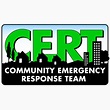 Meeting AgendaSaturday, June 9, 2018 @ 9:00 a.m.Meeting location – Upper Marlboro Town Hall, 14211 School Lane, Upper Marlboro, MD. 20772Call to Order Moment of Silence – For all First RespondersRoll Call (board members) Acknowledgment of members/visitors  Old Business Reading of the March and May 2018 meetings minutes.  Review of the Traffic Incident Management training with PGPD on May 26th. Tour of the renovated Upper Marlboro Town Hall.   CERTCON will be held in Montgomery County, Maryland on June 23rd and 24th. Team chosen to setup Western Shelter; OEM wants several area CERT teams to participate in training; more information forthcoming. Citizen Police Academy; 13 week commitment.  Fall Rape Aggression Defense (R.A.D.) course offered by Bowie; free of charge; if interested call 240-544-5700.  Discussed team camping out in late August or September to conduct training together. Check on elderly neighbors due to increase weather temperatures. When hiking remember to have sufficient food and water; potassium overload. New BusinessDo1Thing in June: Unique Family Needs.  http://do1thing.com/topics/familyCommunity Outreach Coordinator (open position)  How can we better serve the Greater Upper Marlboro community before a disaster or crisis?  Training Topic  Discuss Training Suggestions for team’s monthly meetings.   Upcoming EventsTown of Upper Marlboro “Movie Night” on June 9, 2018 at School House Pond.  Assistance needed 7:00 p.m. – 10:30 p.m. Mental Health First Aid Training; June 12, 2018, 1:00-5:00 pm; Gladys Spellman Large Conference Room (on campus of Prince George’s Hospital Center) 2900 Mercy Lane, Cheverly, MD 20785Town of Upper Marlboro Ribbon Cutting Ceremony on June 16, 2018. Assistance needed from 2:00 p.m. – 5:00 p.m. CERTCON 2018: Lifelong Learning; June 23-24, 2018; Montgomery County, MarylandWide Area Search (PER 213): July 20-22, 2018, 9:00am - 4:00pm (2 day class). Anne Arundel Co. Fire Training Academy.G205 Recovery from Disaster: The Local Government Role; July 10-11, 2018, 8:00 am - 5:00 pm (2 day course). Montgomery County (MD) Emergency Operations Center-Training RoomThese training opportunities sent to team in May 2018. Closing Remarks and Comments from Members & Board  Our next scheduled meetings: July 14, 2018 & August 11, 2018 Schoolhouse Pond Clean-up date: October 20, 2018  